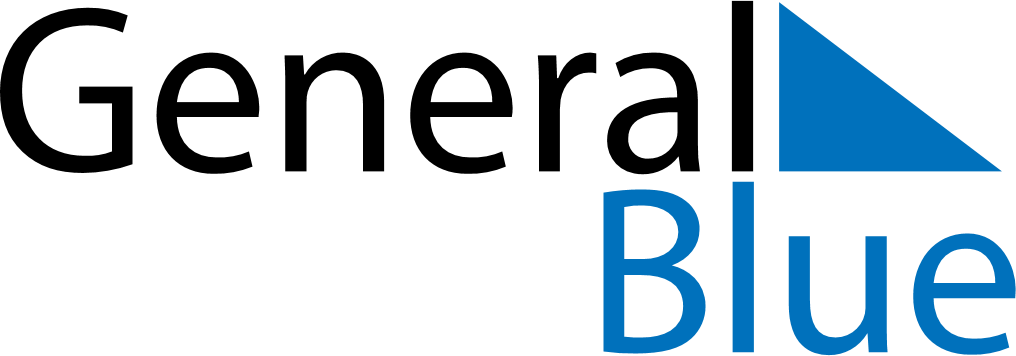 March 2025March 2025March 2025Svalbard and Jan MayenSvalbard and Jan MayenMondayTuesdayWednesdayThursdayFridaySaturdaySunday12Carnival345678910111213141516171819202122232425262728293031